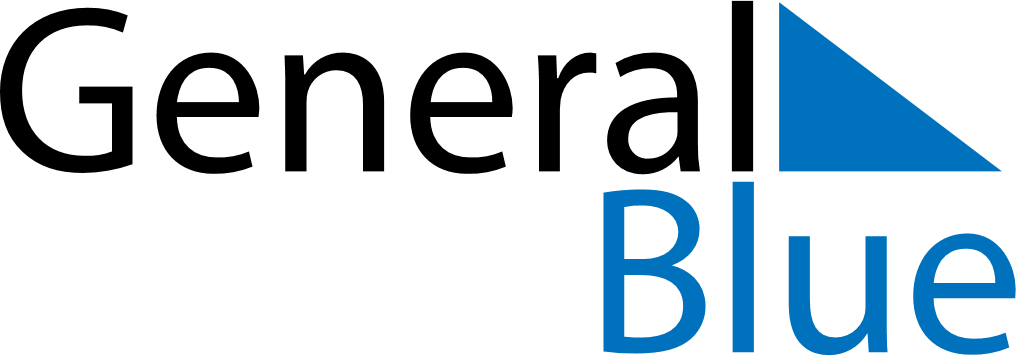 September 2018September 2018September 2018September 2018United StatesUnited StatesUnited StatesSundayMondayTuesdayWednesdayThursdayFridayFridaySaturday123456778Labor Day9101112131414151617181920212122232425262728282930